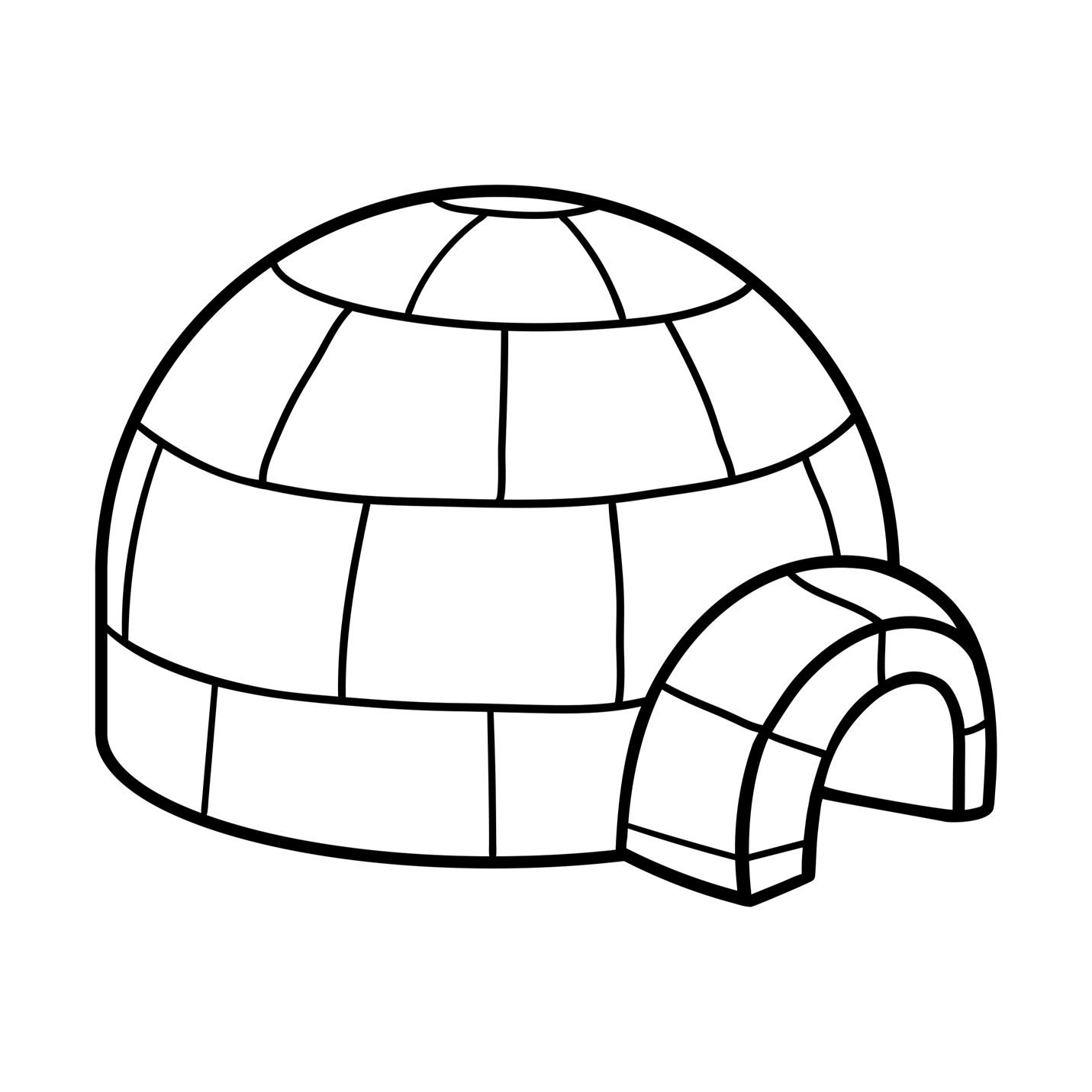 I is for Igloo